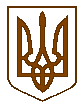 Баришівська селищна рада Броварського районуКиївської областіVIII скликанняП Р О Є К Т   Р І Ш Е Н Н Я26.08.2022                                                                                                    № проєкт Про передачу з балансу виконавчого комітету селищної ради на баланс  відділу освіти, молоді та спорту основних засобівКеруючись п. 30 ч. 1 ст. 26, ч. 5 ст. 60 Закону України «Про місцеве самоврядування в Україні», для забезпечення стабільної діяльності установи, селищна рада ВИРІШИЛА:Передати з балансу виконавчого комітету Баришівської селищної ради на баланс та у господарське відання відділу освіти, молоді та спорту Баришівської селищної ради (начальник Бородуліна В.В.) основні засоби, а саме:Систему ради Голос в кількості 1 шт., інвентарний номер 101480305, первісною вартістю – 87330,00 грн.;Проектор в кількості 1 шт., інвентарний номер 101480307, первісною вартістю – 26001,00 грн.;Екран 332*186 в кількості 1 шт., інвентарний номер 101630137, первісною вартістю – 6134,00 грн.;Конференційний мікрофон в кількості 1 шт., інвентарний номер 111301185, первісною вартістю – 2850,00 грн.;Монітор Samsung в кількості 1 шт., інвентарний номер 111301186, первісною вартістю – 2583,00 грн.;Жалюзі в кількості 2 шт., інвентарні номери: 111301188 та 111301189, первісною вартістю – 9000,00 грн..Створити комісію з приймання-передачі основних засобів у складі:Суходольського Володимира Валентиновича – голови постійної комісії селищної ради з питань законності і правопорядку, комунальної власності транспорту та зв’язку, голова комісії,Бородуліної Вікторії Володимирівни – начальника відділу освіти, молоді та спорту селищної ради,Головерди Сергія Анатолійовича – директора ЦПР «Мрія»,Дибки Тетяни Миколаївни – начальника відділу комунальної власності, житлово-комунального господарства та благоустрою апарату виконавчого комітету селищної ради,Масловцевої Оксани Олександрівни – головного спеціаліста відділу бухгалтерського обліку і консолідованої звітності виконавчого комітету селищної ради.3. Комісії здійснити приймання-передачу основних засобів, зазначених в п.п. 1.1.-1.6. рішення, про що скласти відповідні акти.4. Доручити селищному голові Олександру ВАРЕНІЧЕНКУ підписати акти приймання передачі основних засобів з балансу виконавчого комітету селищної ради  на  баланс відділу освіти, молоді та спорту Баришівської селищної ради (начальник Бородуліна В.В.). 5. Начальнику відділу освіти, молоді та спорту Баришівської селищної ради Бородуліній В.В. прийняти в оперативне управління та на баланс основні засоби, зазначені в п.п. 1.1.-1.6. рішення. 6. Контроль за виконанням рішення покласти на постійну комісію селищної ради з питань законності і правопорядку, комунальної власності, транспорту та зв’язку. Селищний голова                                                           Олександр ВАРЕНІЧЕНКО